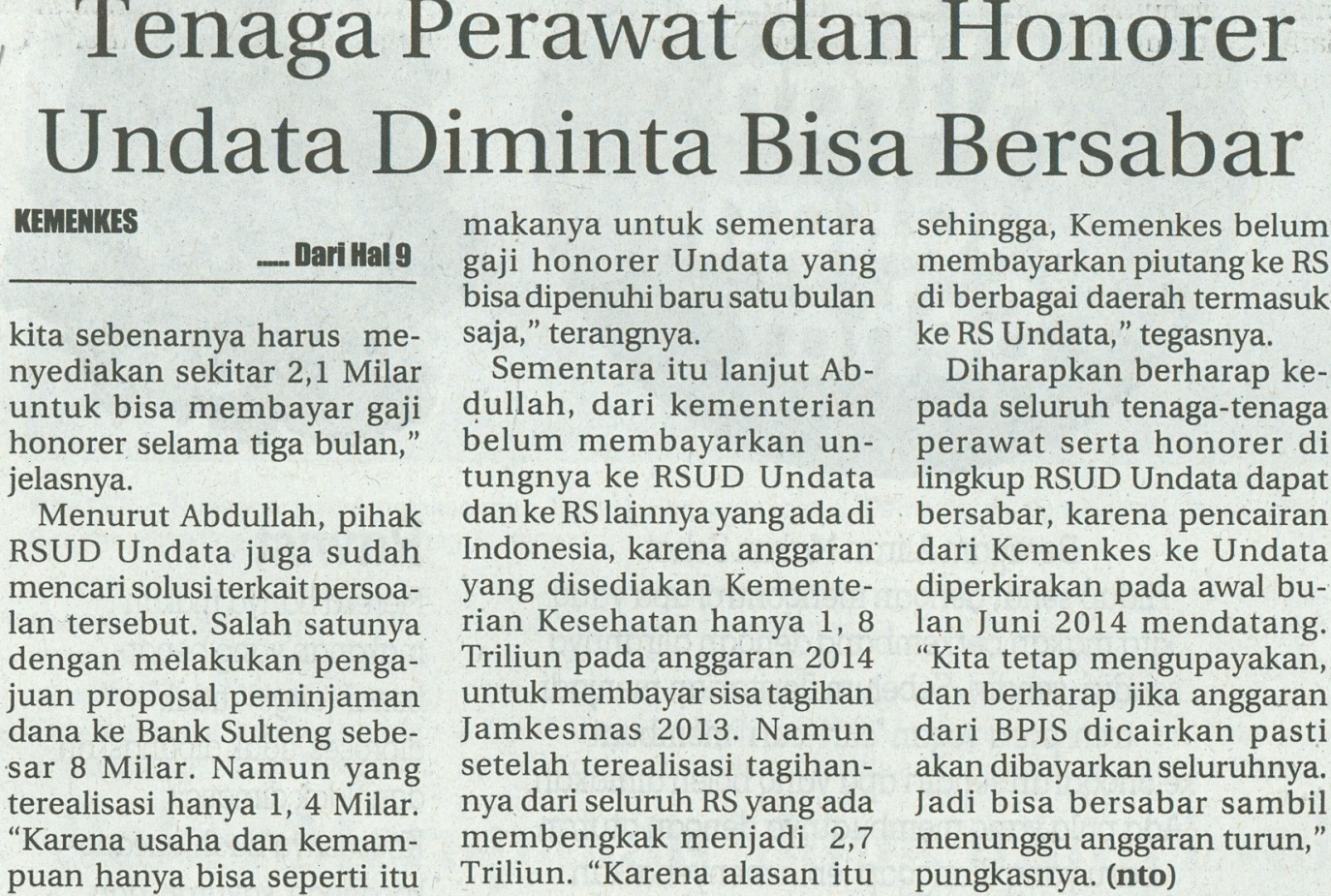 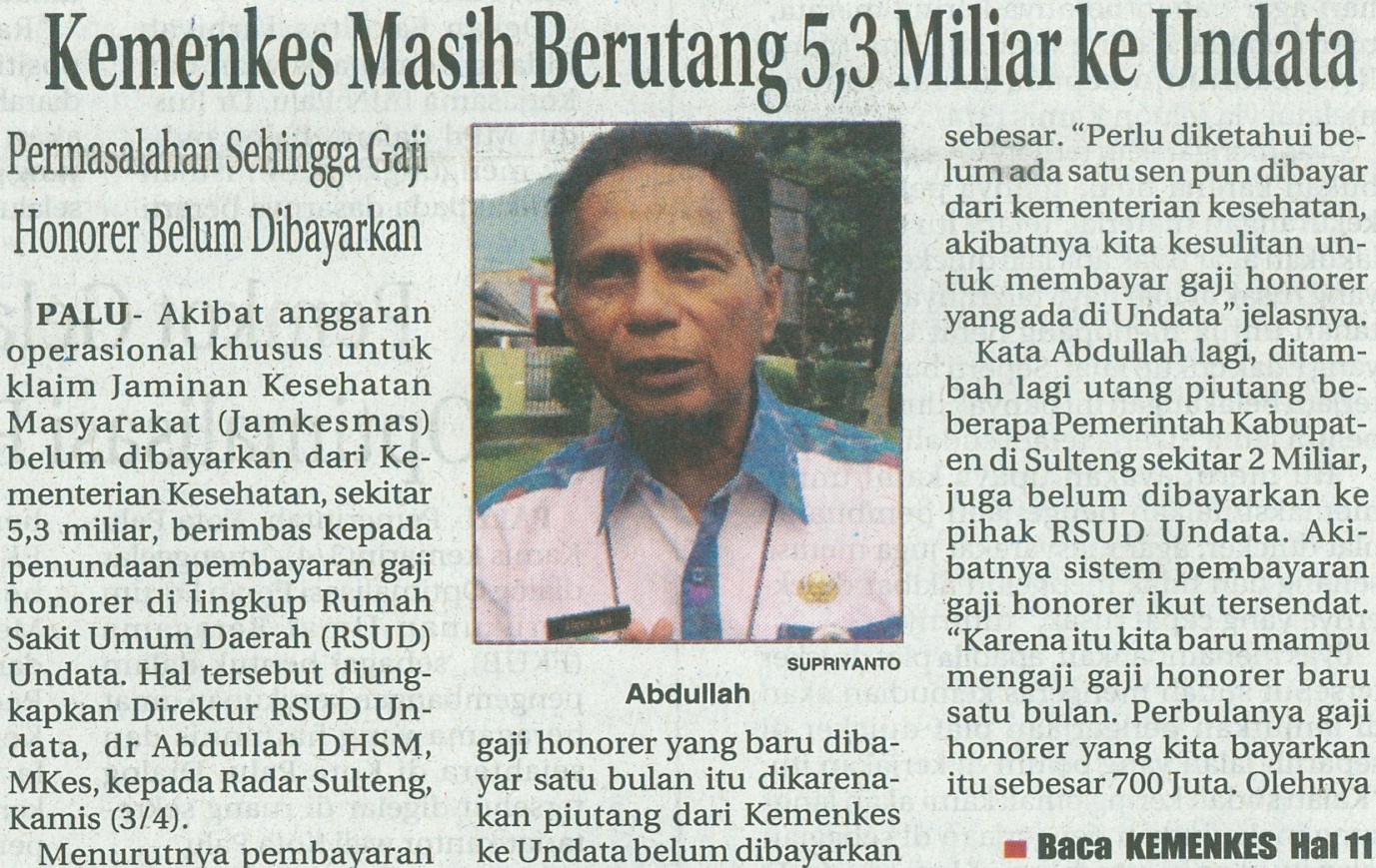 Harian    	:Radar SultengKasubaudSulteng IHari, tanggal:Jumat,4 April 2014KasubaudSulteng IKeterangan:Halaman 9, Kolom 18-22 ; Hal : 11 Kolom 13-15KasubaudSulteng IEntitas:Kota PaluKasubaudSulteng I